Publicado en 28006 el 22/12/2011 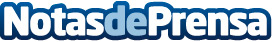 Bodaclick el portal con mayor expansión del sector de las bodasEl grupo Bodaclick, la empresa online con mayor expansión del sector de las bodas, presente en 8 países, cierra el año 2011 con una facturación de 16,67 millones de euros entre enero y septiembre, lo cual supone un incremento del 29% respecto al 2010.Datos de contacto:Dagmar VotterlMarketing Online Bodaclick España914 175 800Nota de prensa publicada en: https://www.notasdeprensa.es/bodaclick-el-portal-con-mayor-expansion-del-sector-de-las-bodas_1 Categorias: Finanzas Marketing E-Commerce Celebraciones http://www.notasdeprensa.es